                                                              Academy Council Meetings (Autumn 2021)                                                                                                   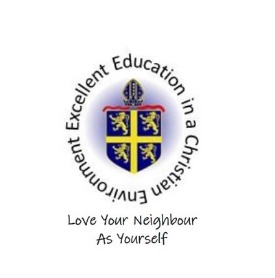 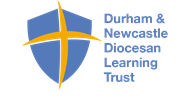 NameFull Academy Council MeetingSpecial MeetingMrs A Baines5.10.21    7.12.21Mrs D Wheldon5.10.21    7.12.21Mr J Bull5.10.21    7.12.21Mrs C Patton-Woods5.10.21    7.12.21Mrs D Burke5.10.21     ApolsRev Philip5.10.21    7.12.21Mr A Kane5.10.21    7.12.21Mr P Crowley5.10.21    7.12.21